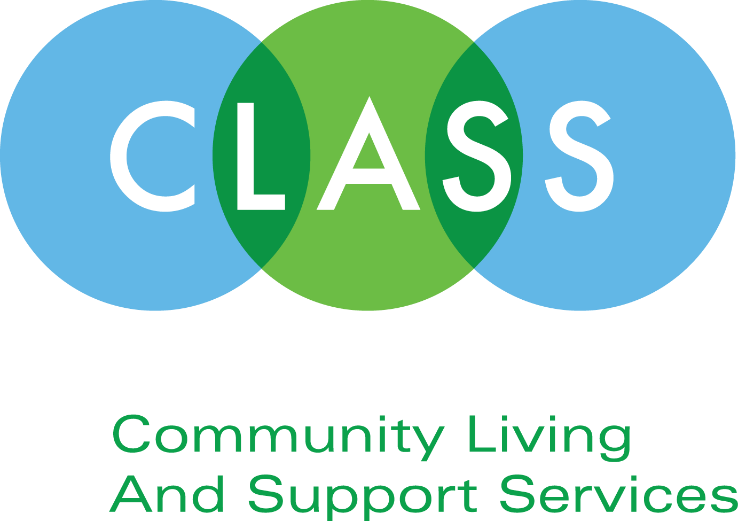 3D Printed Assistive Devices Catalog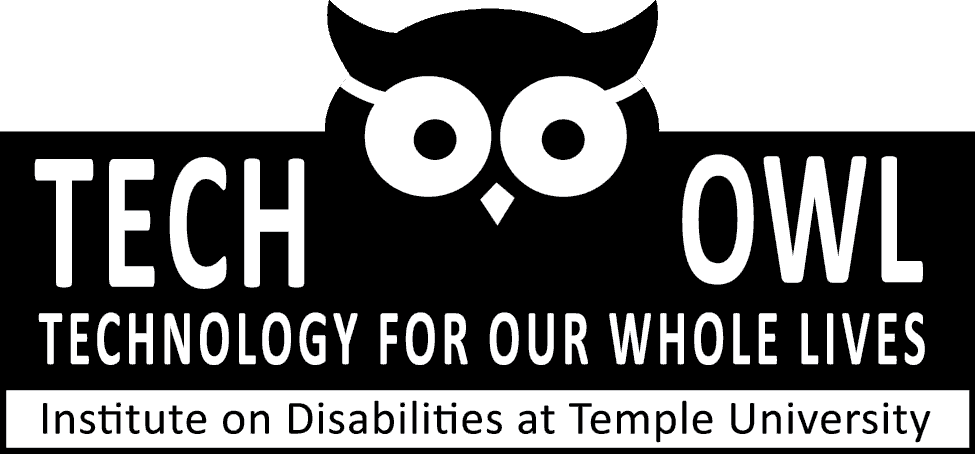 Table of ContentsHow to Get Device ------------------------------------------------------------------------------------------ 3Bag Holder --------------------------------------------------------------------------------------------------- 4Book Holder ------------------------------------------------------------------------------------------------- 5Boomerang Bottle Opener --------------------------------------------------------------------------------- 6Can Handle --------------------------------------------------------------------------------------------------- 7Finger Pen Holder ------------------------------------------------------------------------------------------- 8Fork/Spoon Aid ---------------------------------------------------------------------------------------------- 9Key Turner -------------------------------------------------------------------------------------------------- 10Palm Pen Aid ----------------------------------------------------------------------------------------------- 11Reading Bar ------------------------------------------------------------------------------------------------- 12Signature Aid ----------------------------------------------------------------------------------------------- 13Zipper Aid A ------------------------------------------------------------------------------------------------ 14Zipper Aid B ------------------------------------------------------------------------------------------------ 15Zipper Aid C ------------------------------------------------------------------------------------------------ 16How to Get a DeviceBrowse the catalog of devices available to be printedPick out which device(s) you would like to receiveContact Olivia Shope at oshope@classcommunity.org and include which device you would like to receiveSchedule a time to come pick up the deviceStop by the CLASS office to pick up deviceIf you would like to take part in the capstone project, sign consent form and fill out the demographics survey at this time as wellTake your device home and enjoy!If you are taking part in the capstone project, Olivia will schedule a second meeting time in 3-4 weeks to review your satisfaction with the service and the device. This can be done virtually*If you have questions about the devices or the capstone project please email Olivia at oshope@classcommunity.org**If you want to request a device that is not in the catalog, please reach out to Olivia at oshope@classcommunity.com, we will do our best to accommodate these requests but cannot guarantee that they can be printed at CLASS*Bag HolderDescription: A device that makes it easier to carry multiple bags. Works best if the bags are balanced.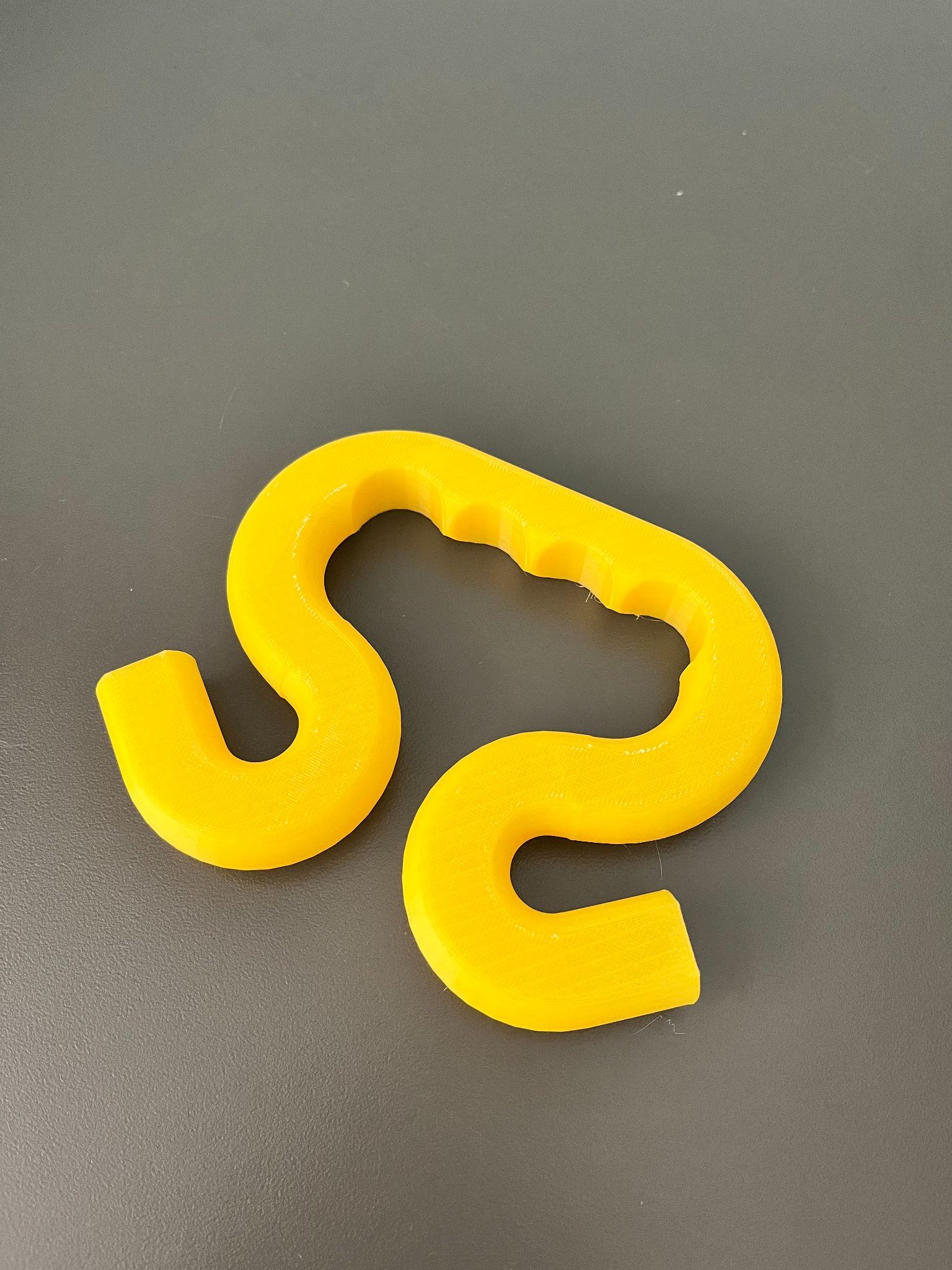 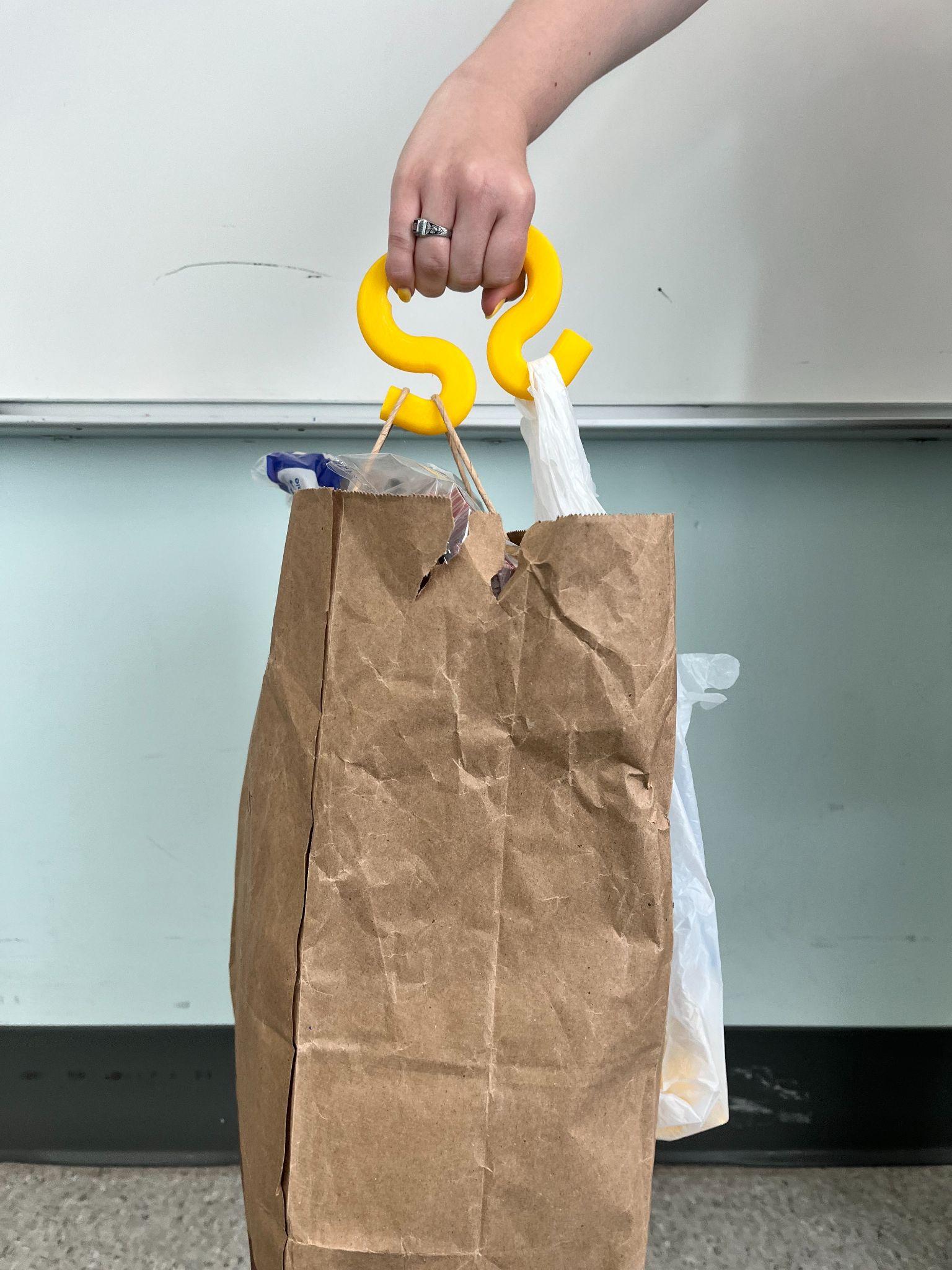 Book HolderDescription: A device that helps to hold a book open using one hand. Great for paperbacks and small hardback books.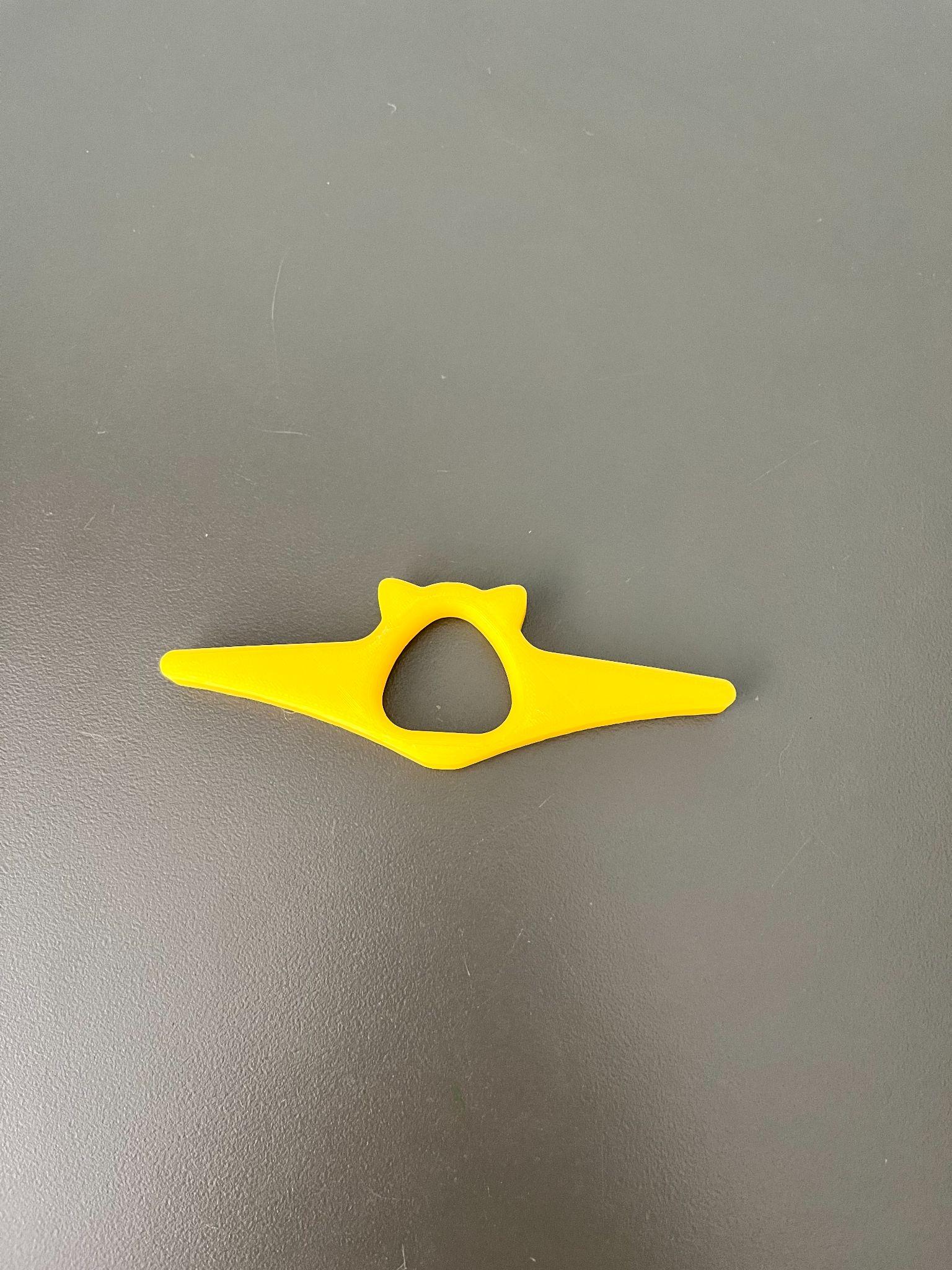 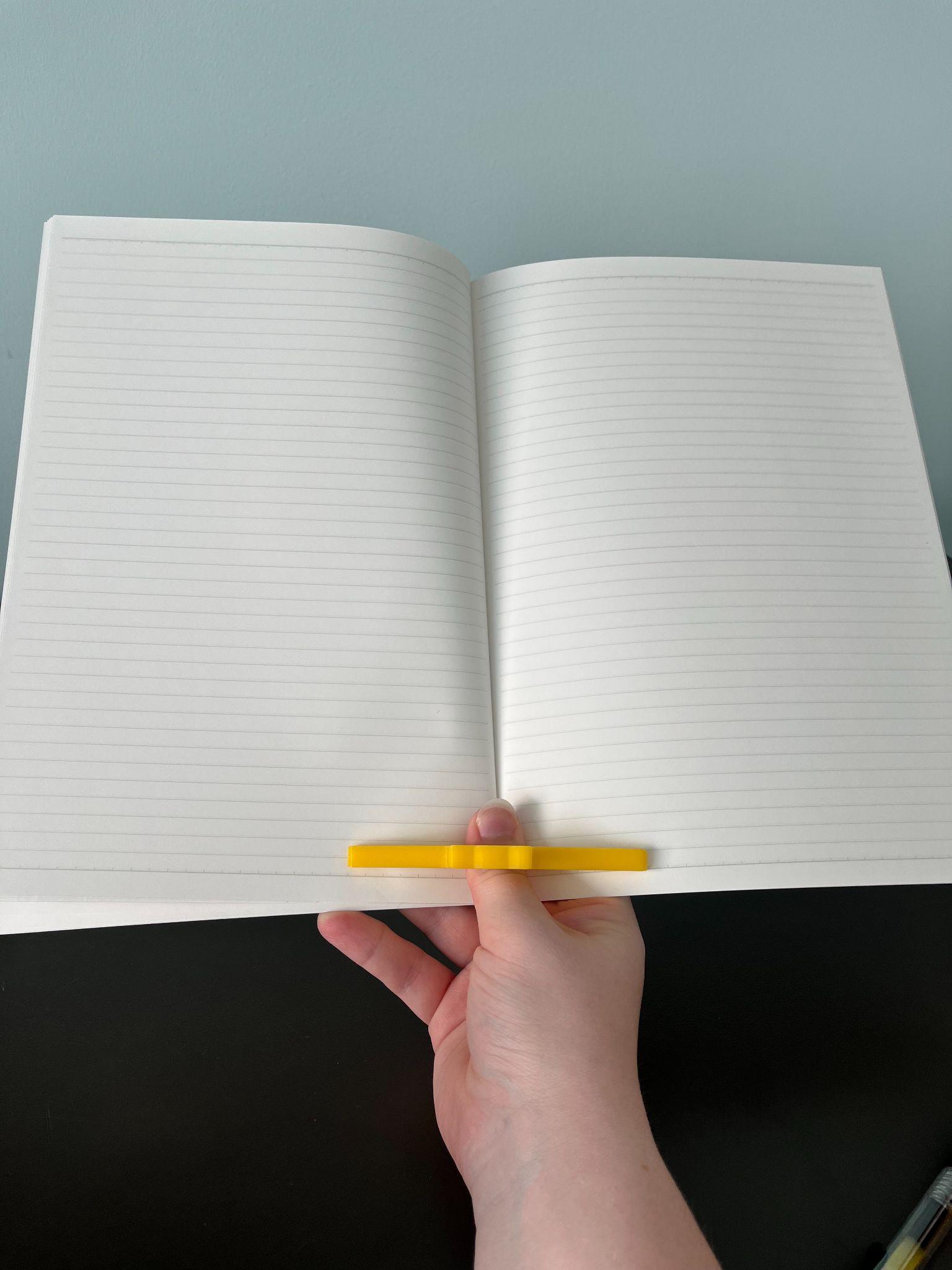 Boomerang Bottle OpenerDescription: A device for opening bottles. The boomerang shape makes it easier to hold, works best on water and soda bottles.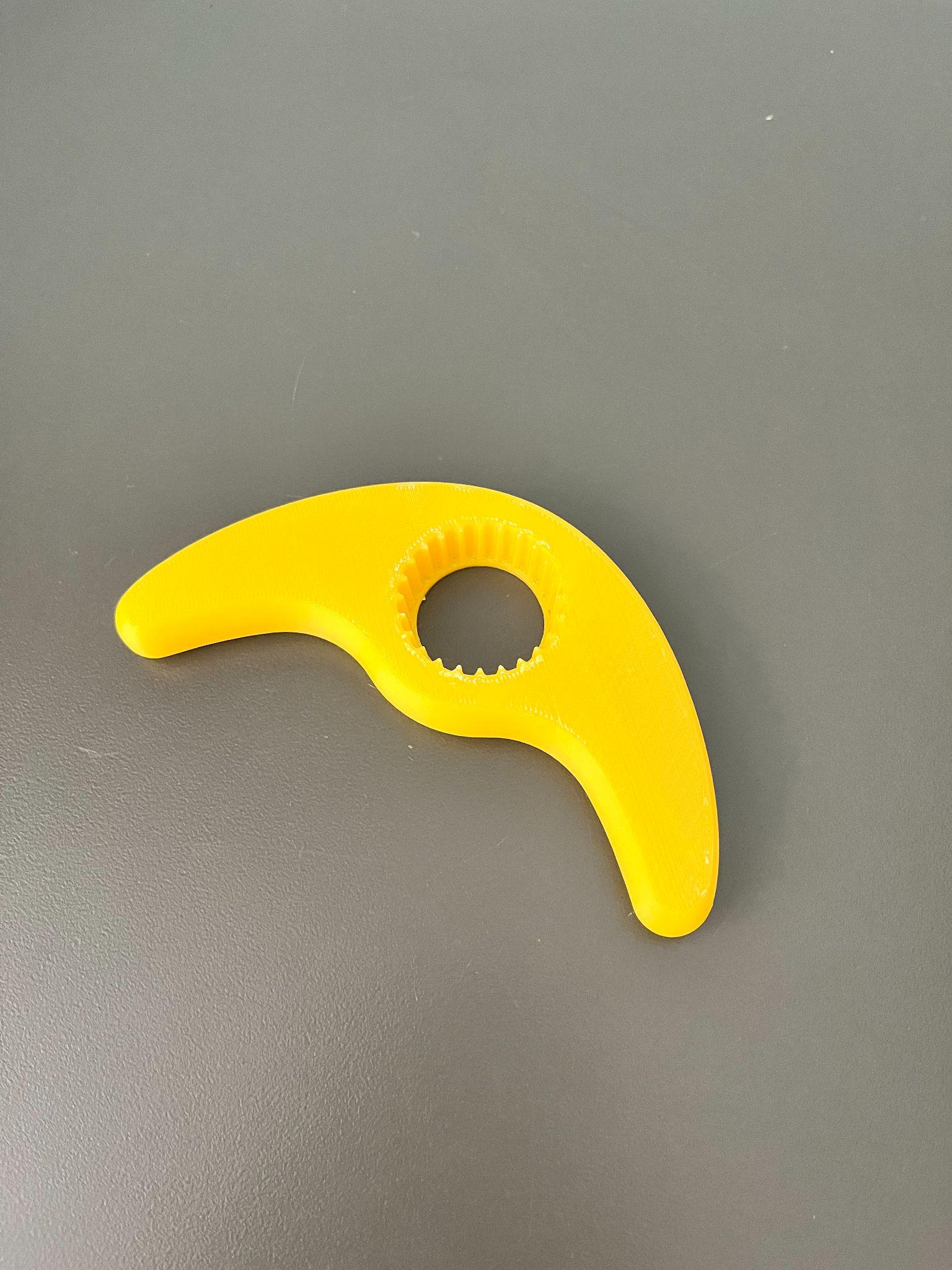 Can HandleDescription: A device that puts a handle onto a can, makes it easier to hold. Fits a standard 355 ml can.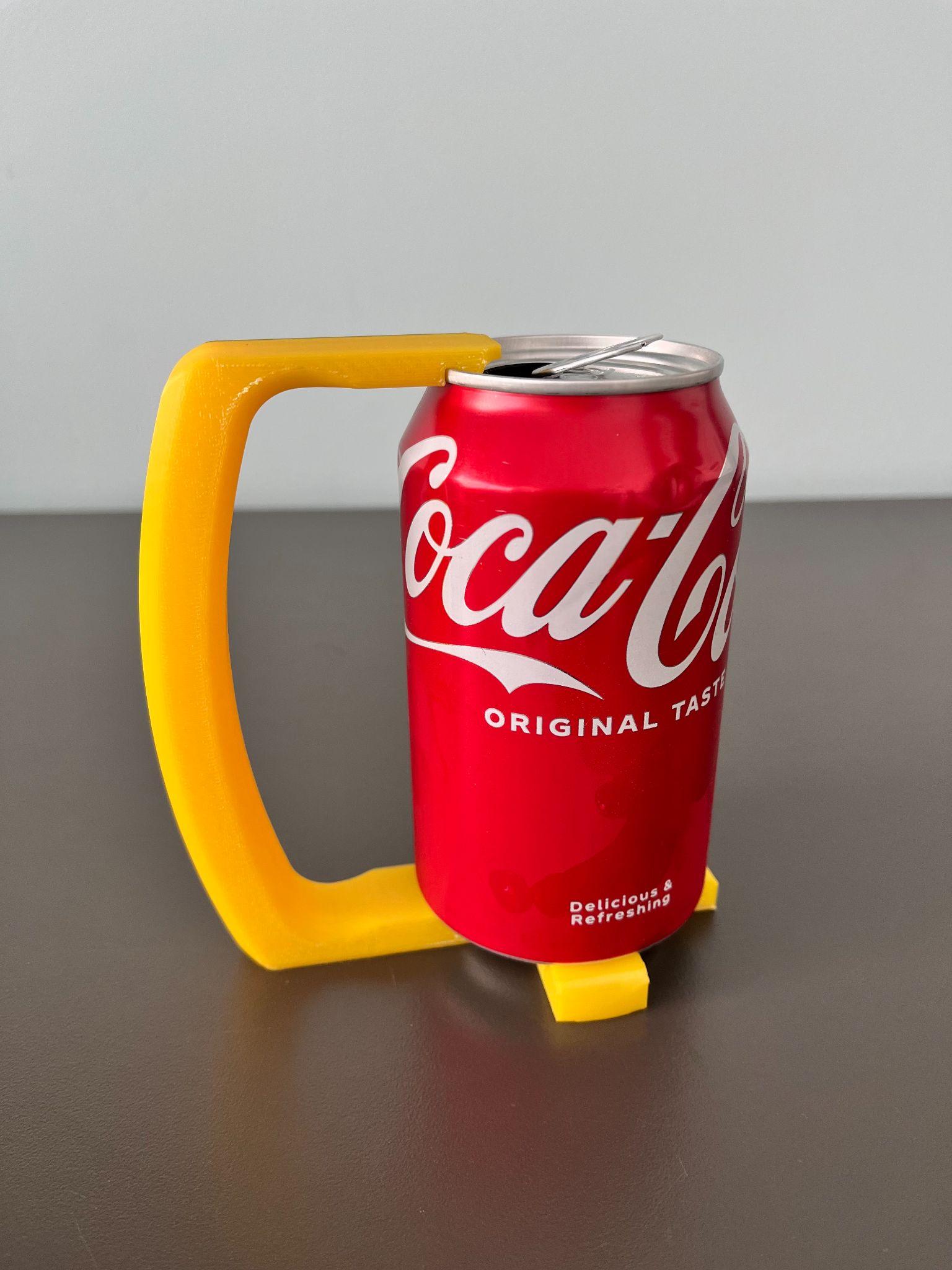 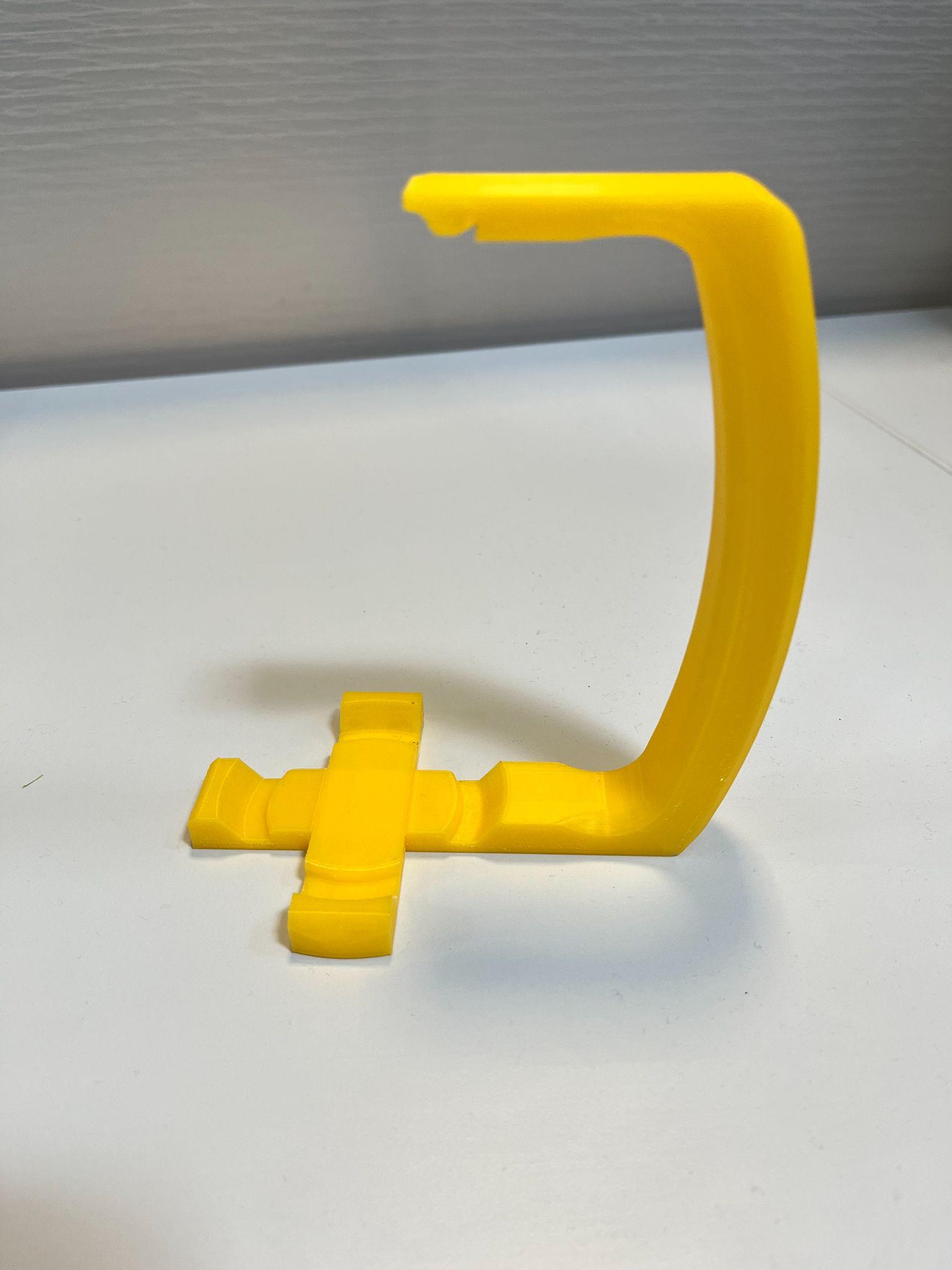 Finger Pen HolderDescription: A device that rings around the index finger to hold a pen in a tripod grasp. The pen snaps into the smaller loop.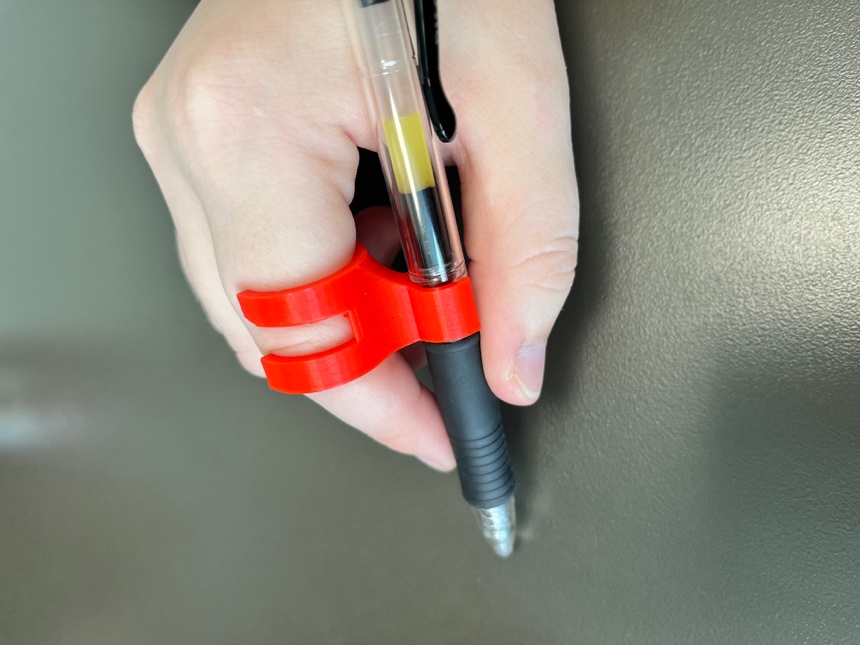 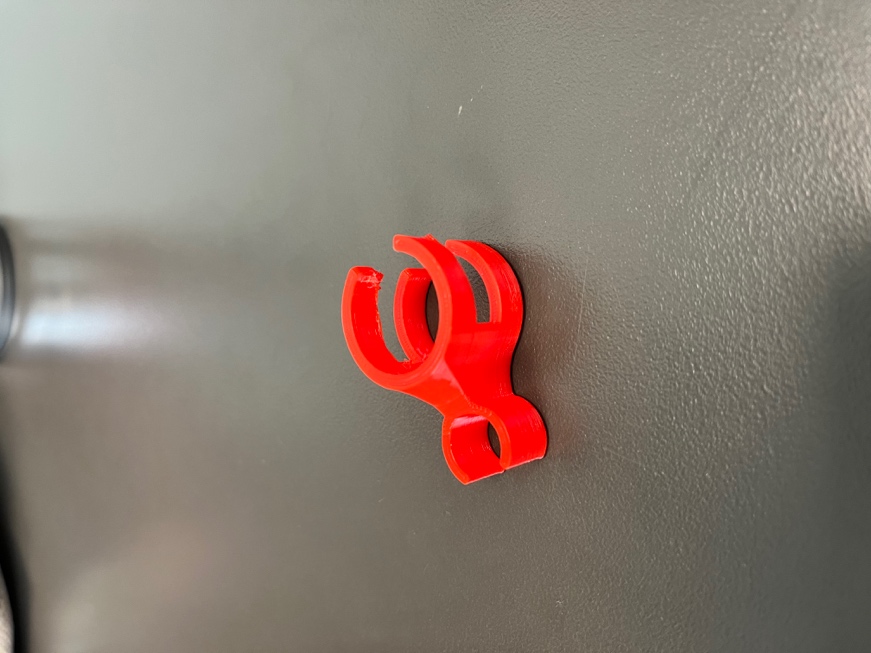 Fork/Spoon AidDescription: A device that acts as a cuff to make it easier to hold eating utensils. 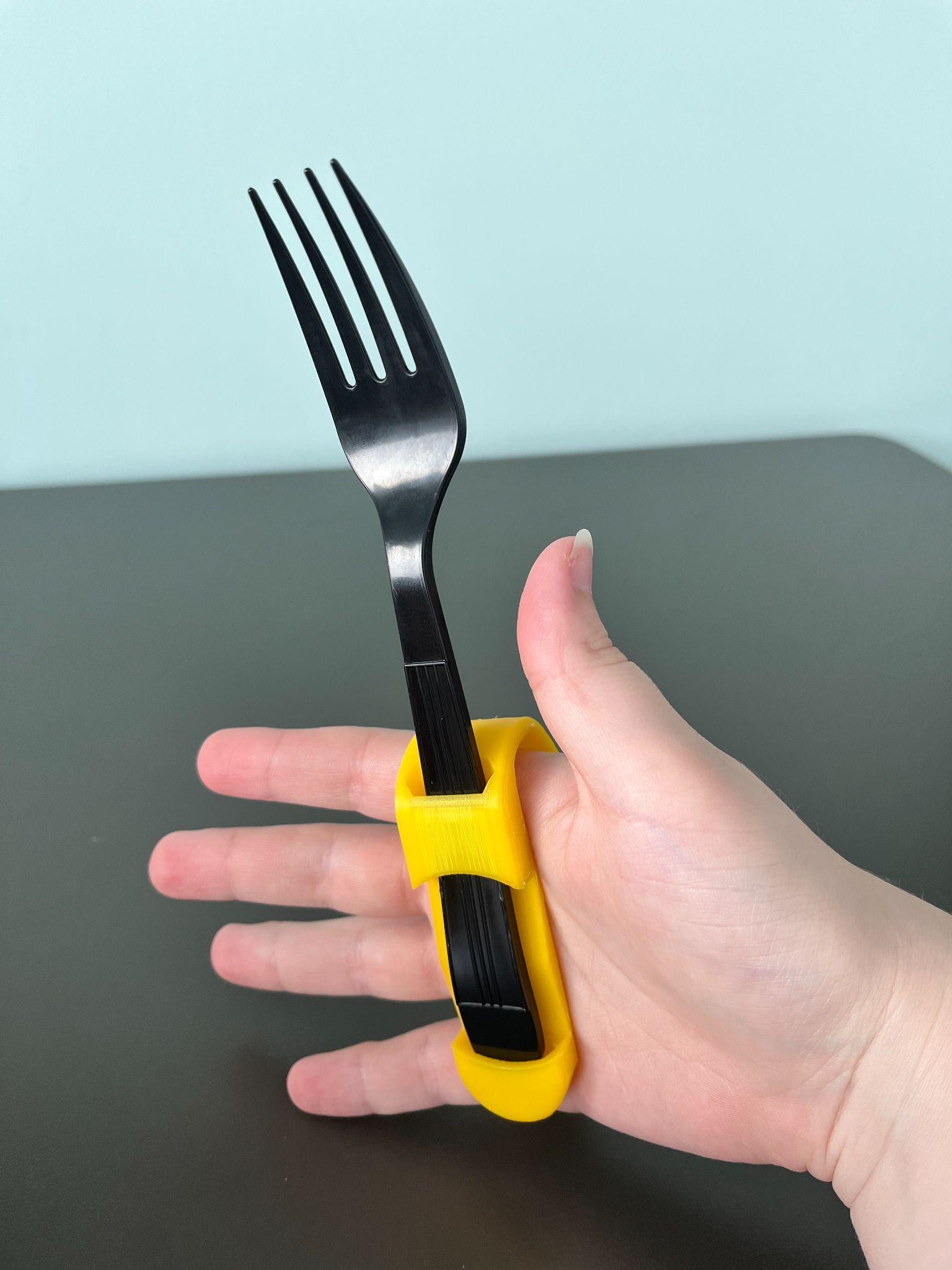 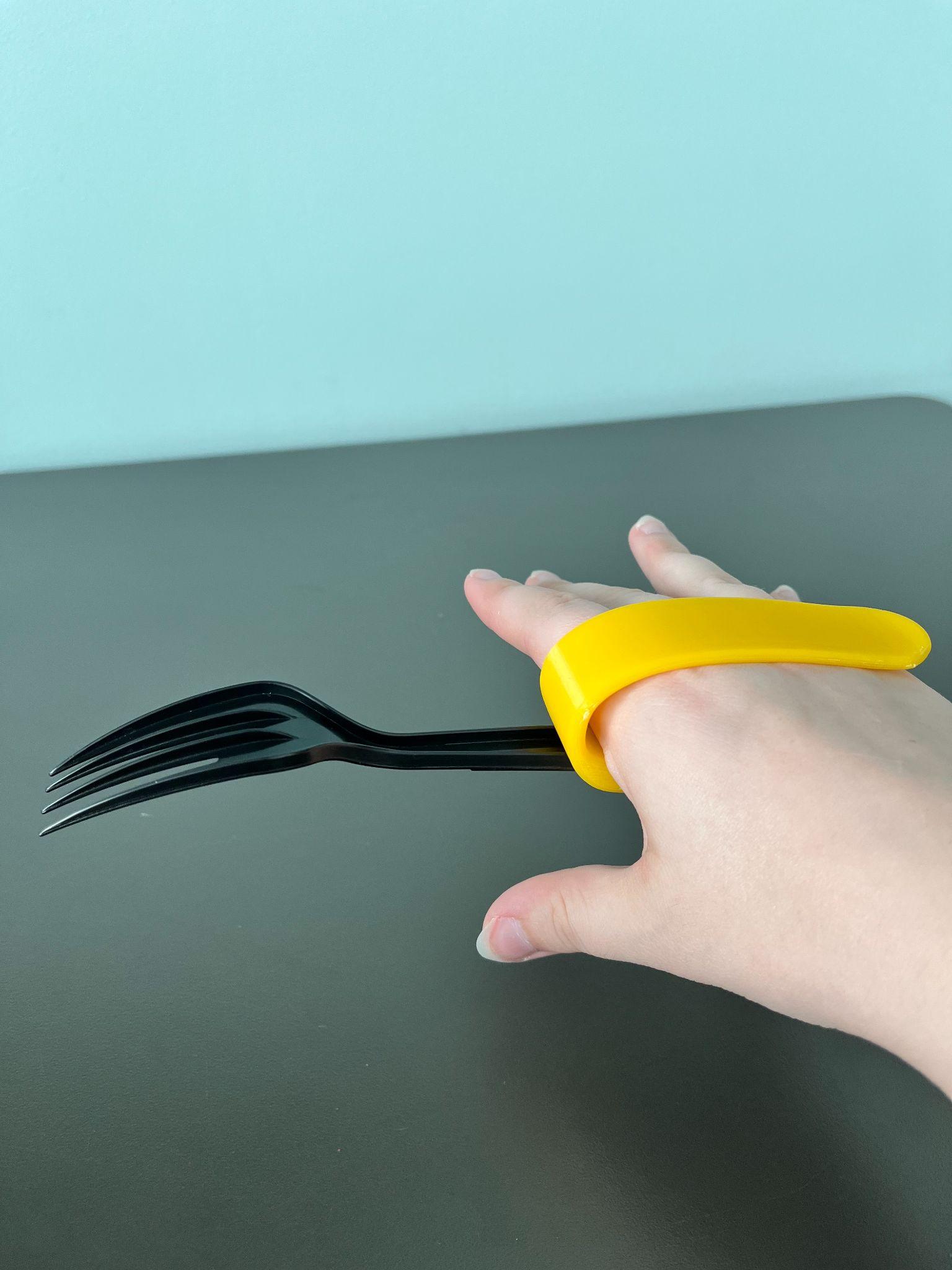 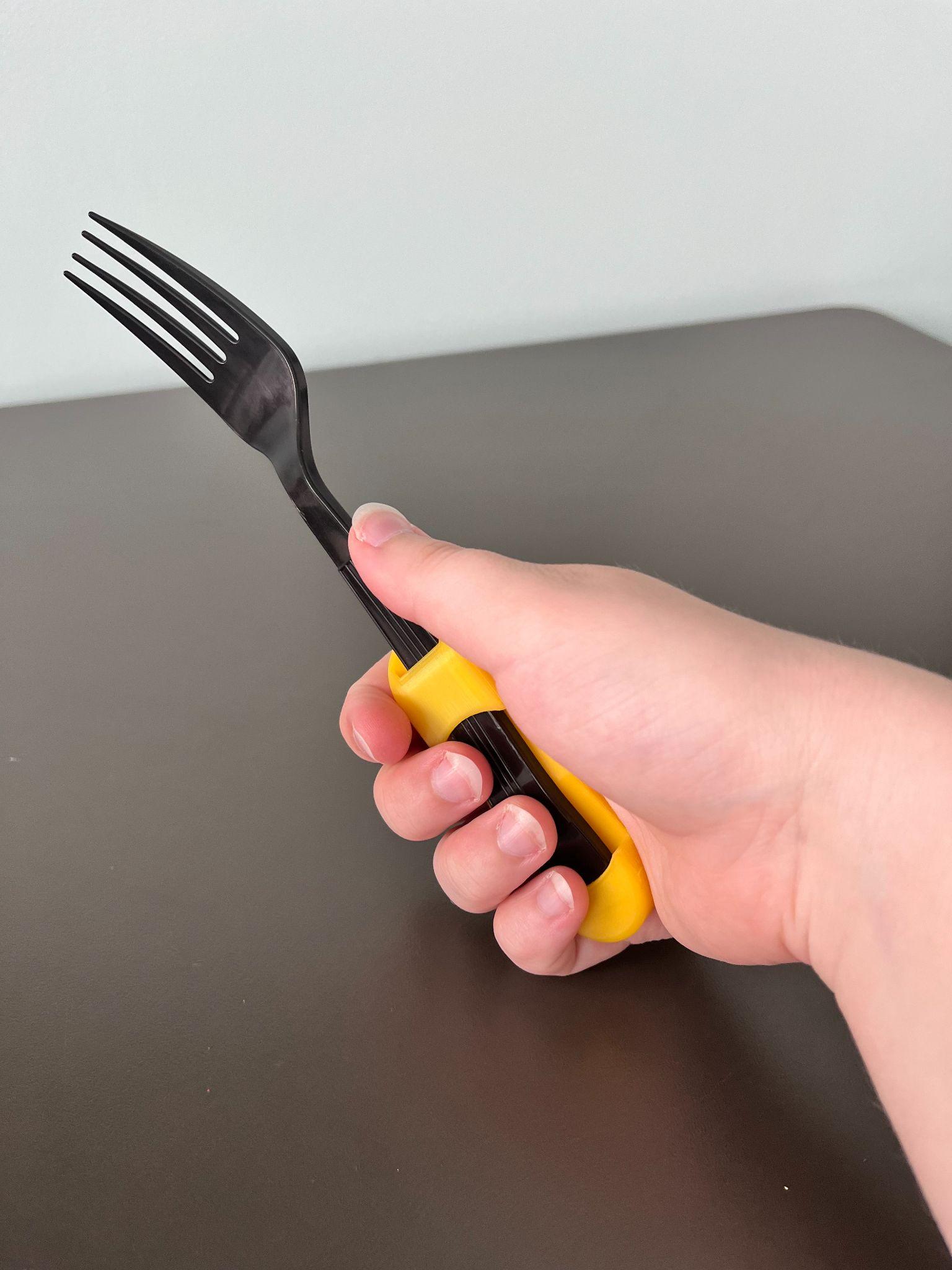 Key TurnerDescription: A device that attaches to a key to give a better grip and make it easier to turn in a lock. Key is bolted onto the drive with a screw.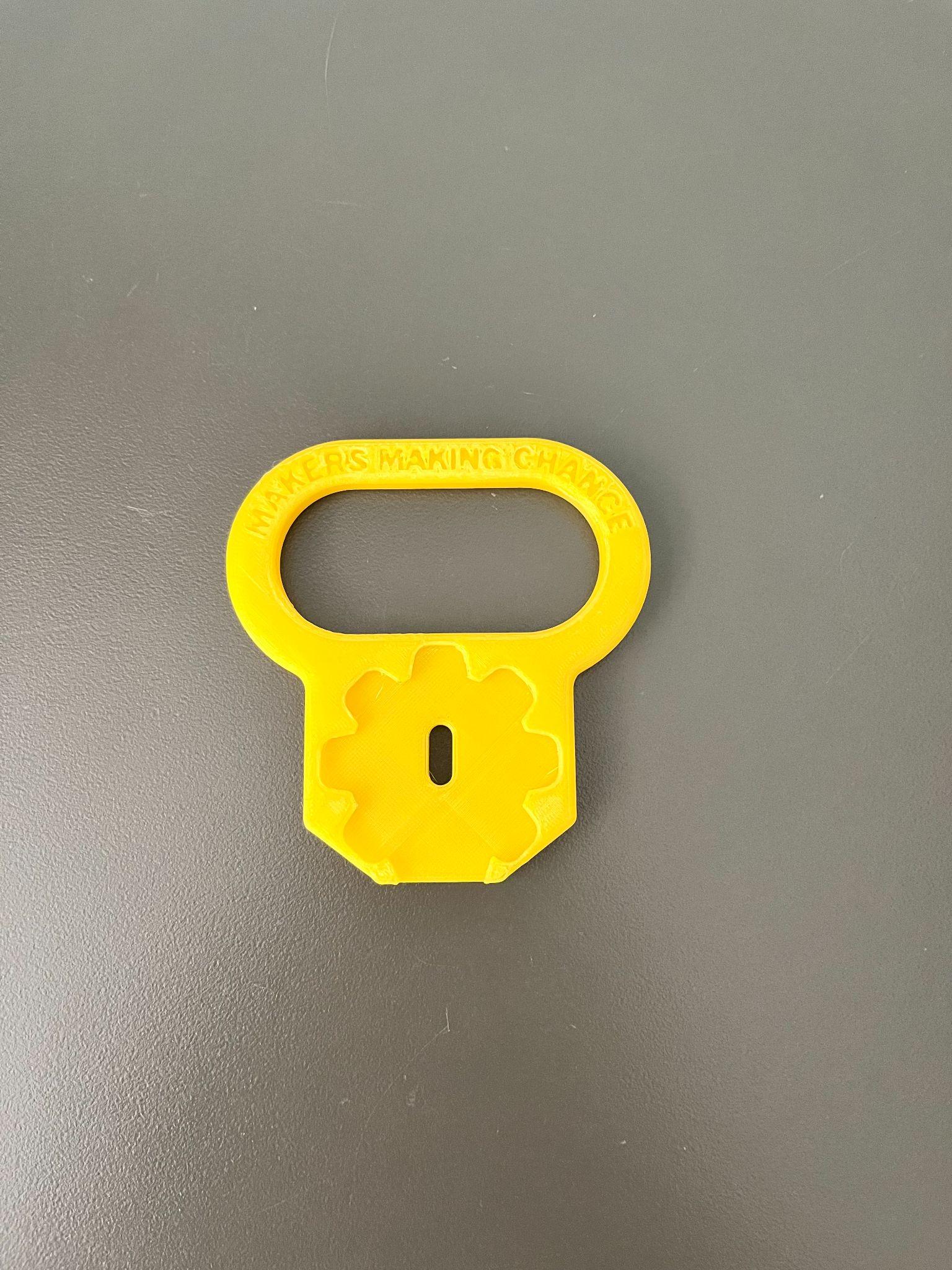 Palm Pen AidDescription: A device that acts as a cuff to make it easier to hold a pen or pencil.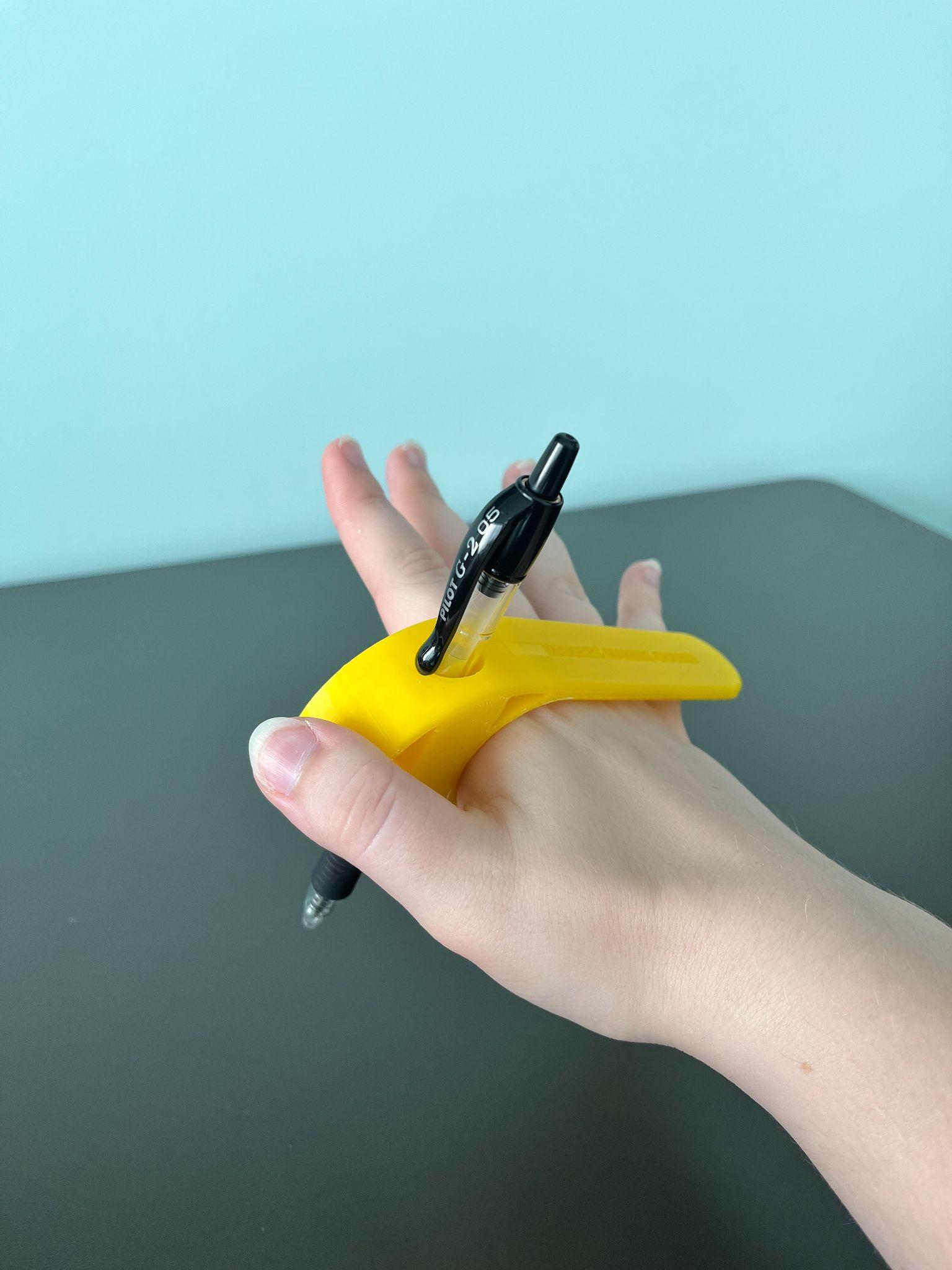 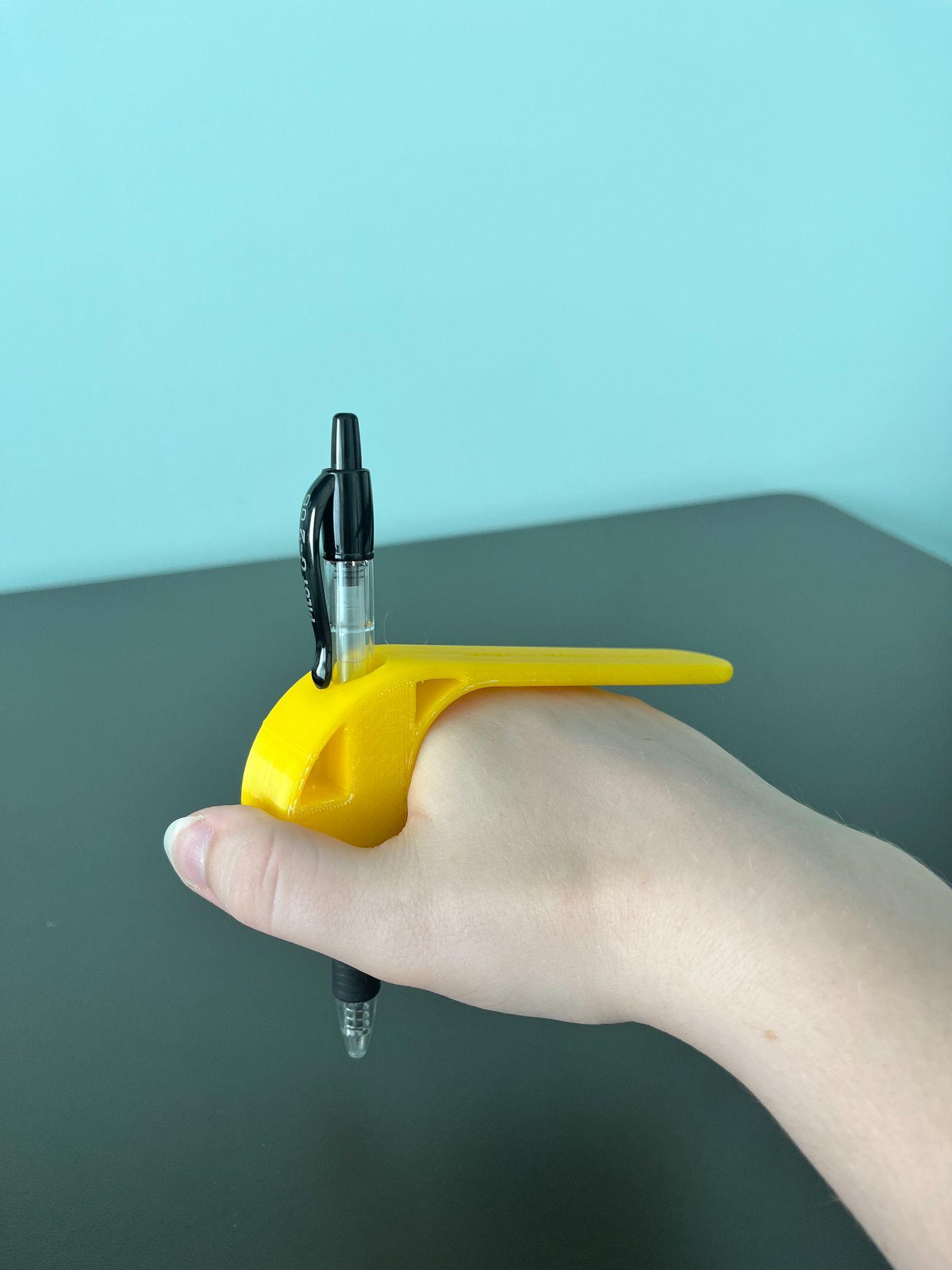 Reading BarDescription: A device that helps to isolate text on a page to make it easier to focus on reading one or two lines. 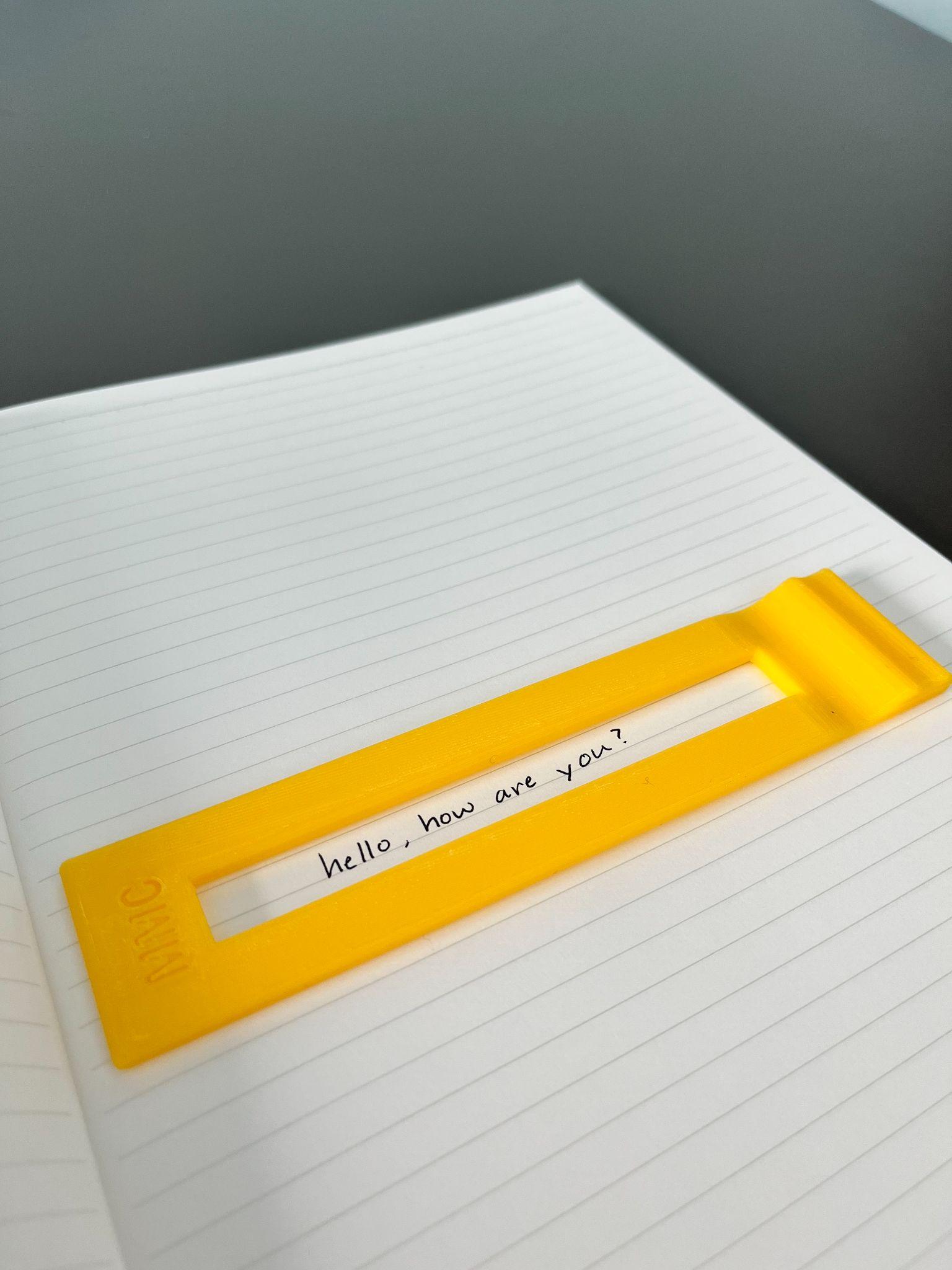 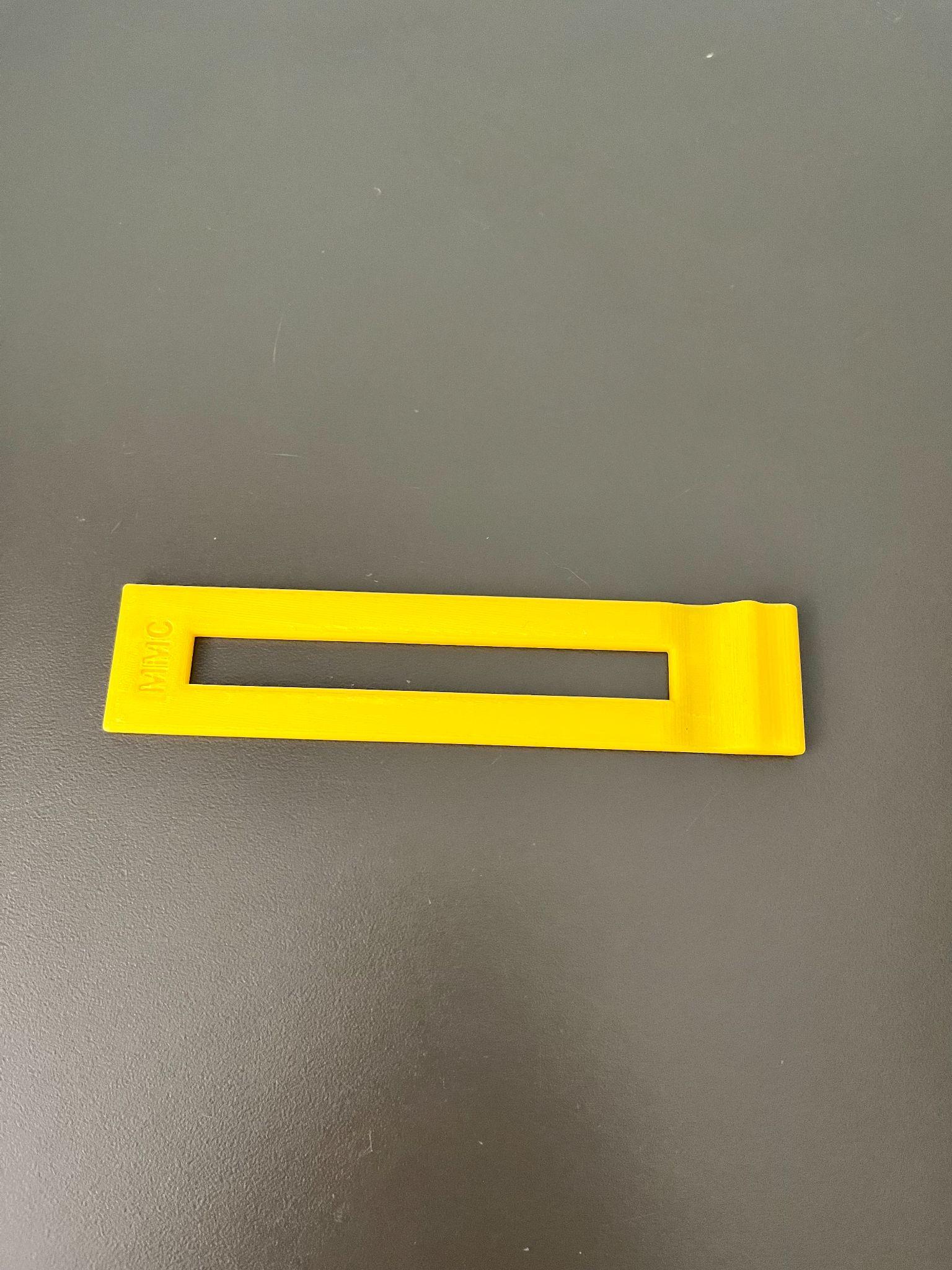 Signature AidDescription: A device that makes it easier to sign a name or write in a particular space. It has boxes of different sizes and can fit in a wallet.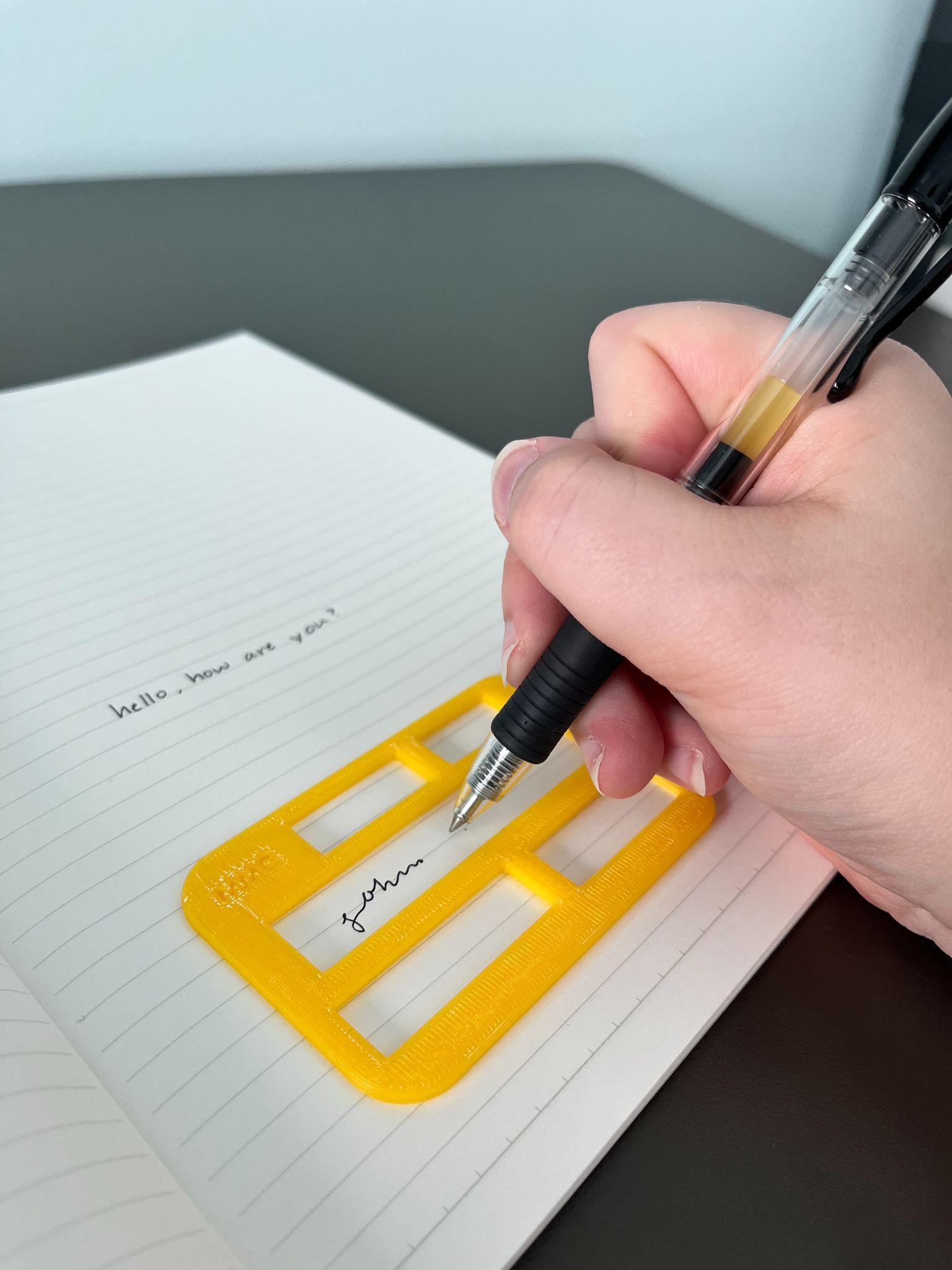 Zipper Aid ADescription: A device that makes it easier to use a zipper. It increases the size of the zipper and provides a larger hole allowing for a better grip. The zipper aid is attached using zip ties. Version A is the smallest one available and fits a smaller zipper size.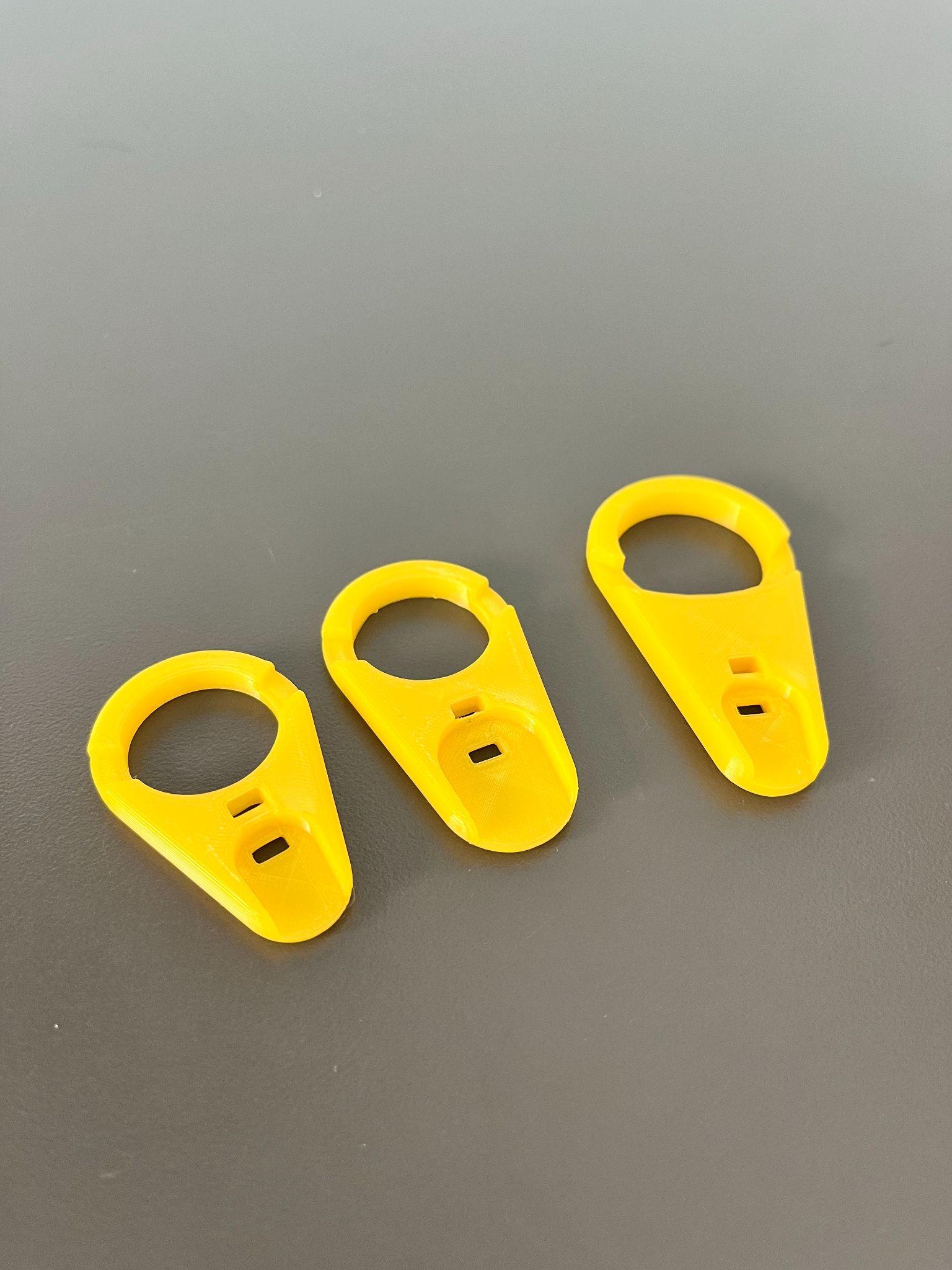 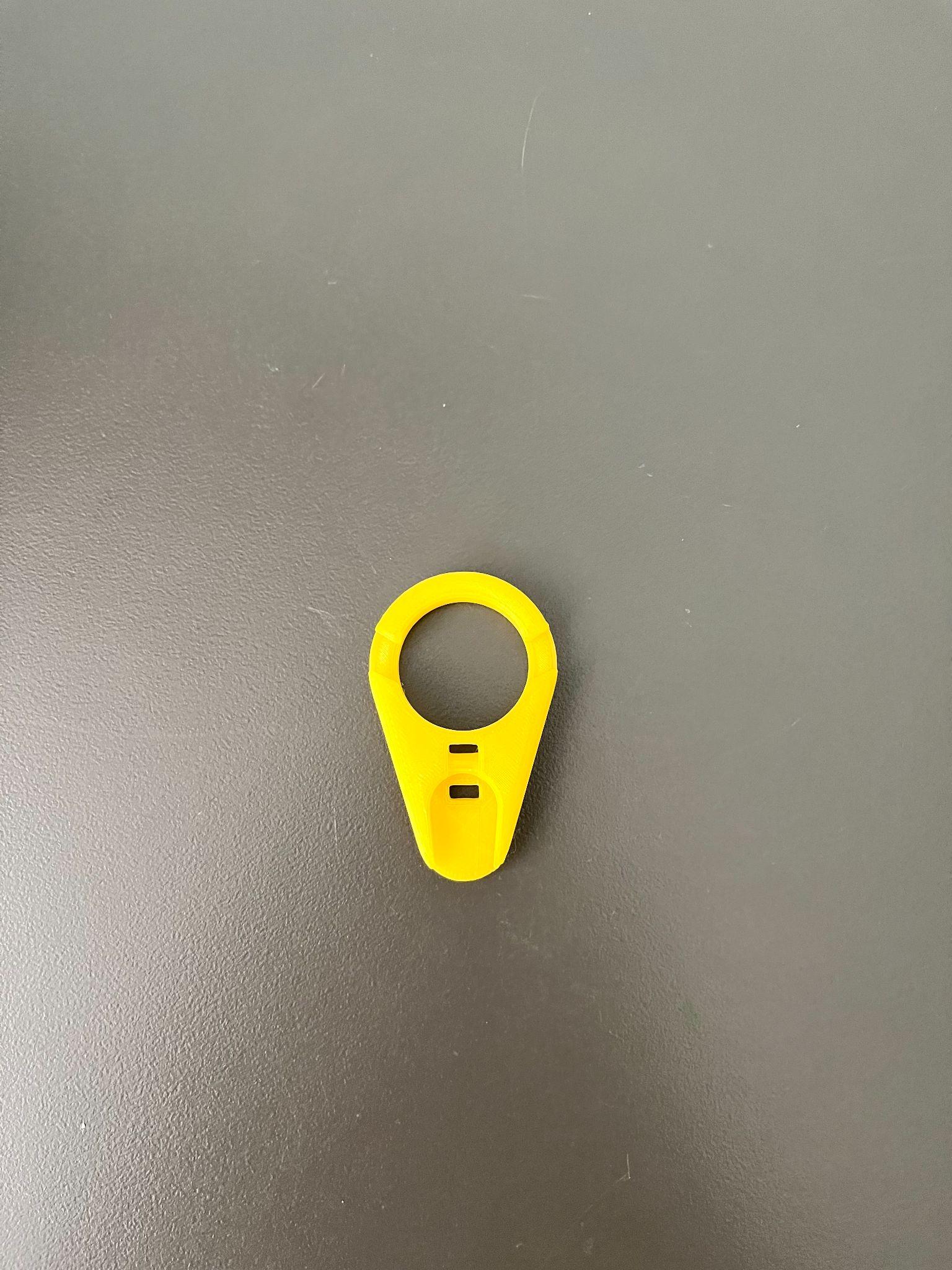 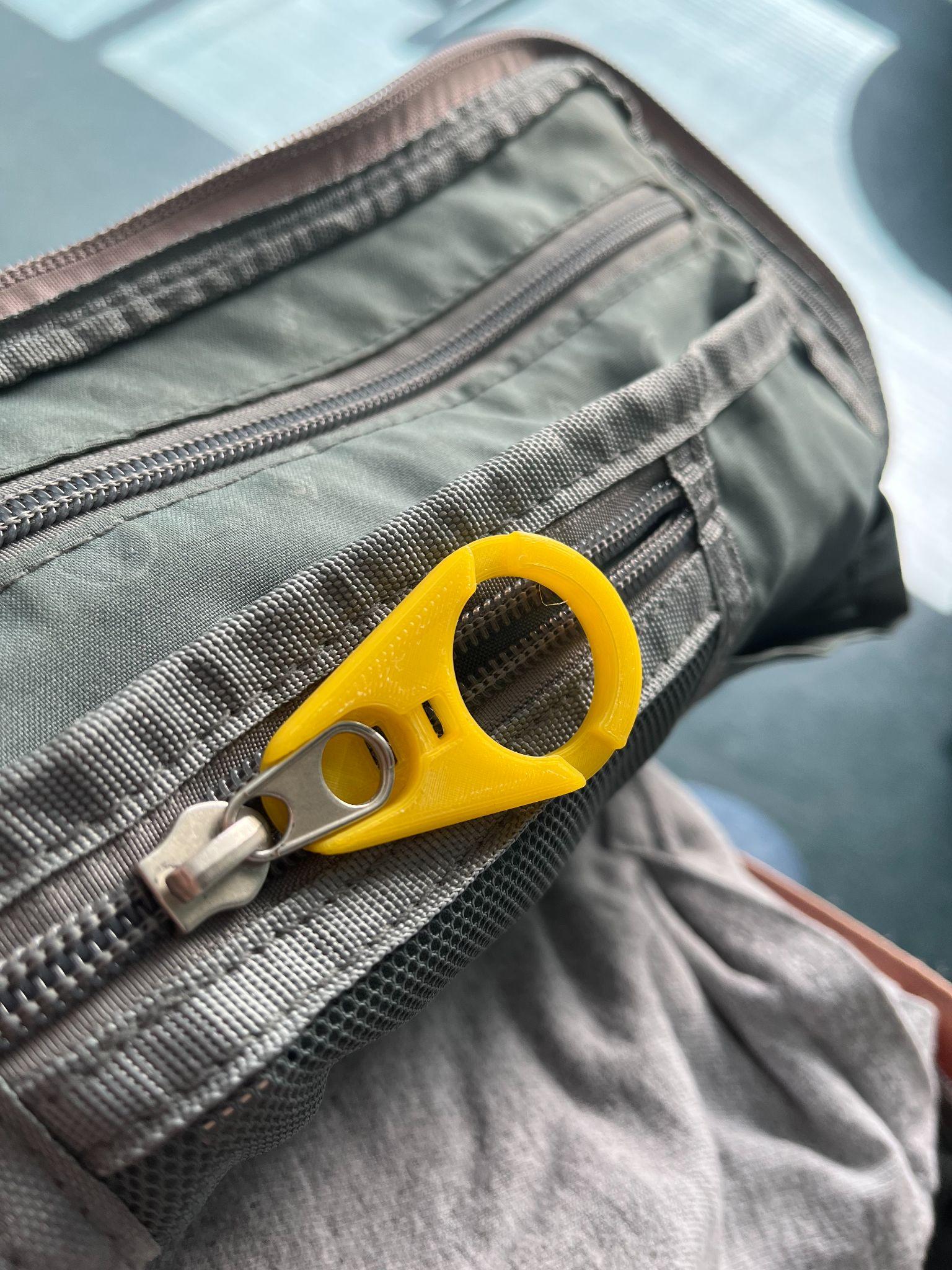 Zipper Aid BDescription: A device that makes it easier to use a zipper. It increases the size of the zipper and provides a larger hole allowing for a better grip. The zipper aid is attached using zip ties. Version B is the medium size available and fits a larger zipper size.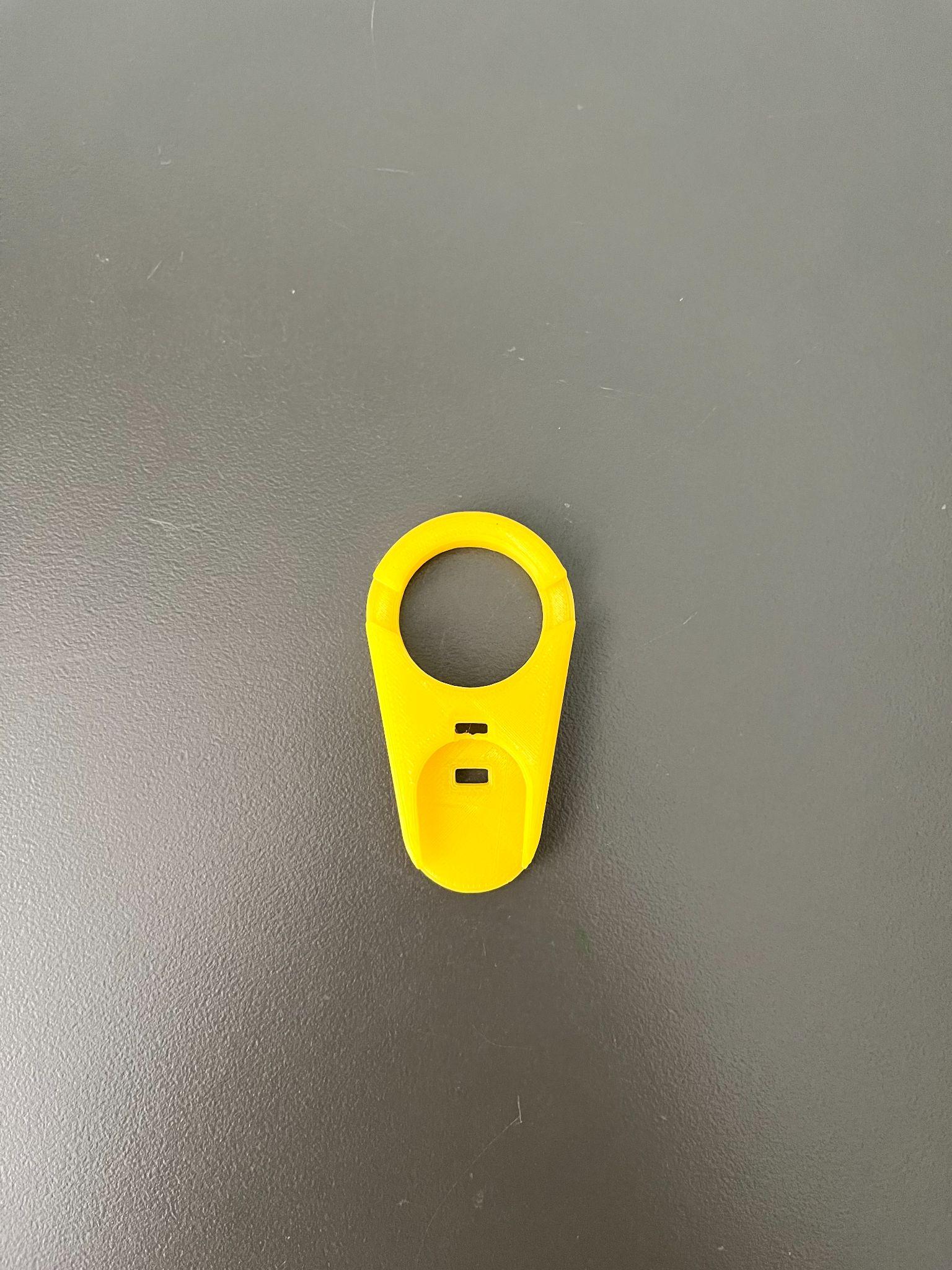 Zipper Aid CDescription:  device that makes it easier to use a zipper. It increases the size of the zipper and provides a larger hole allowing for a better grip. The zipper aid is attached using zip ties. Version C is the largest one available and fits a smaller zipper size.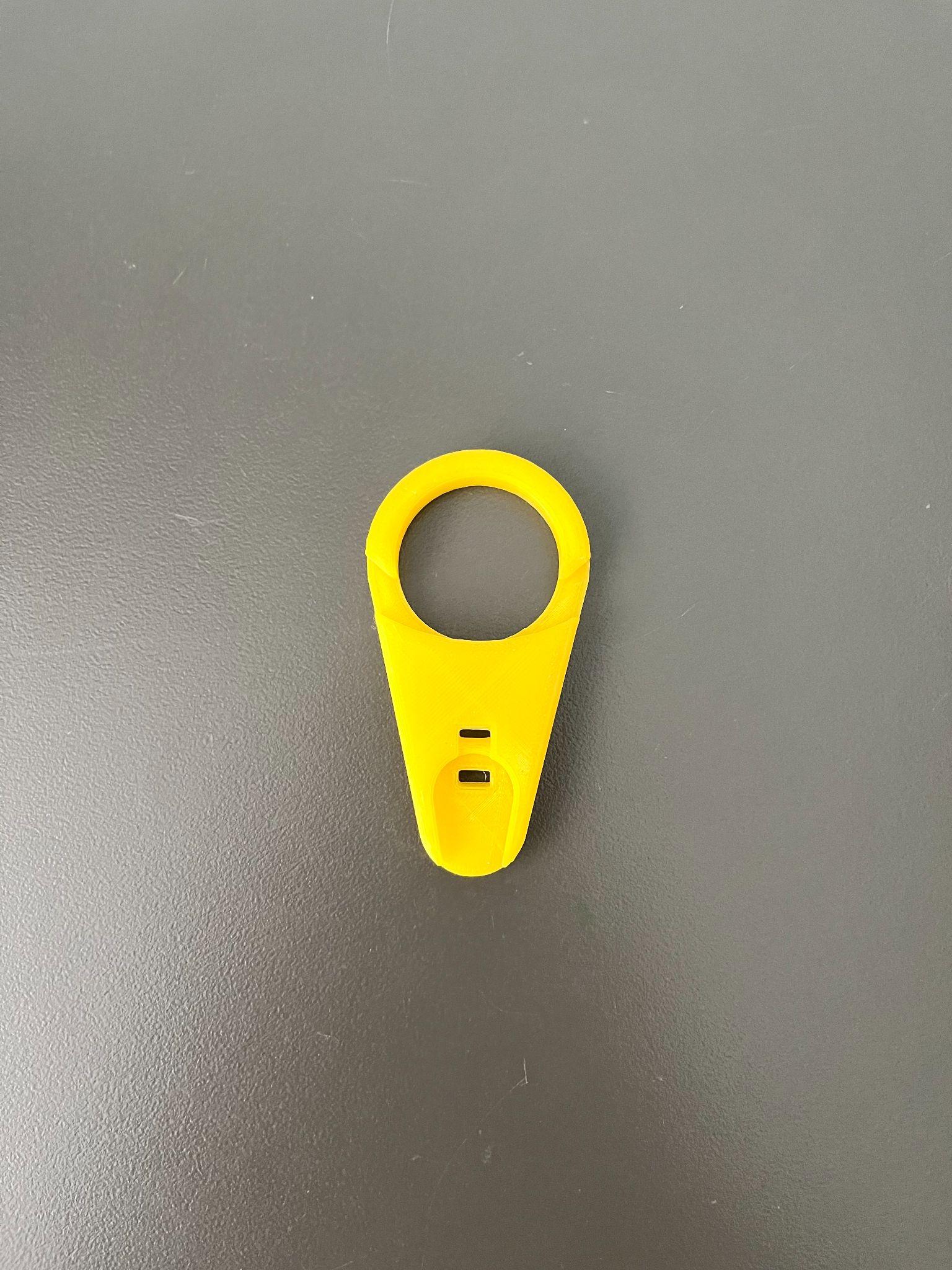 